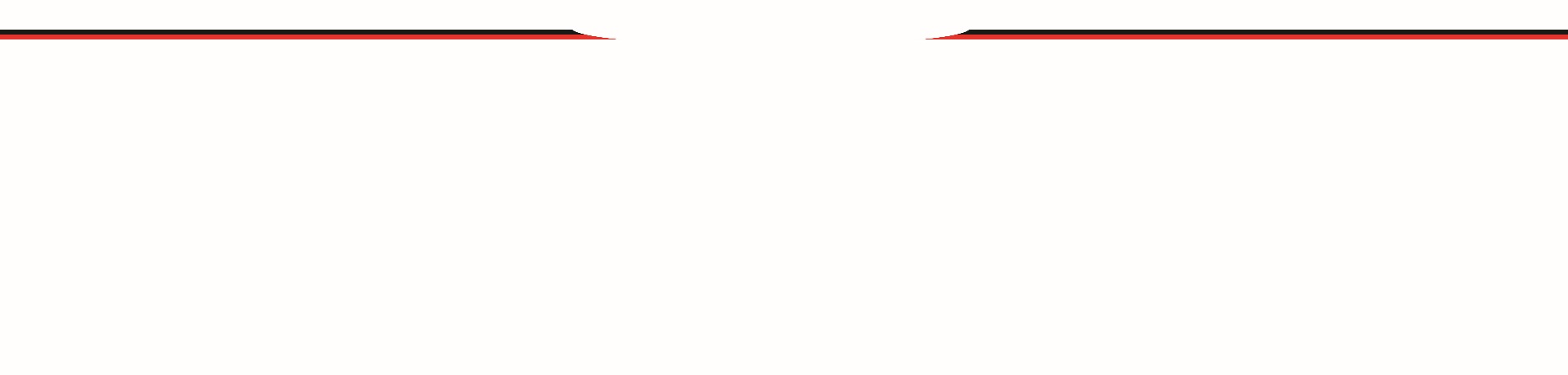 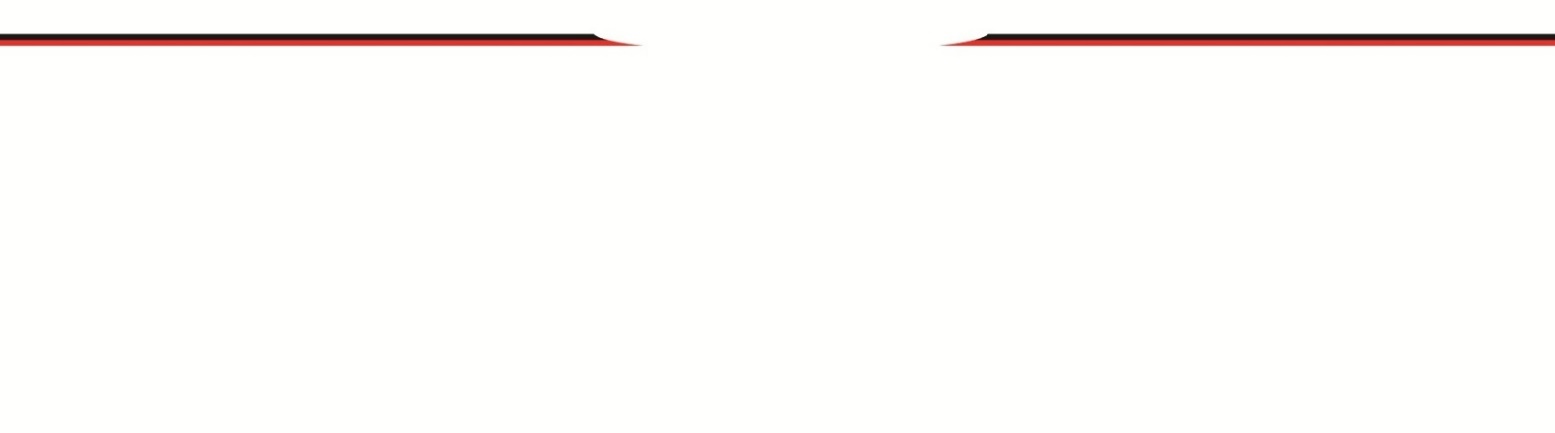 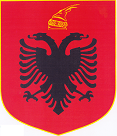     R E P U B L I K A   E   S H Q I P Ë R I S ËKRYEMINISTRIAVENDIMProjektNr __________, Datë _________ 2022PËR PROPOZIMIN E PROJEKTLIGJIT “PËR DISA SHTESA DHE NDRYSHIME NË LIGJIN NR.68/2017 “PËR FINANCAT E VETËQEVERISJES VENDORE”Në mbështetje të neneve 81, pika 1, 83, pika 2, dhe 100 të Kushtetutës të Republikës së Shqipërisë, me propozimin e ministrit të Financave dhe Ekonomisë, Këshilli i Ministrave,V E N D O S I:Propozimin e projektligjit “Për disa shtesa dhe ndryshime në ligjin nr.68/2017 “Për financat e vetëqeverisjes vendore””, sipas tekstit dhe relacionit bashkëlidhur tij.Ky vendim hyn në fuqi menjëherë.K R Y E M I N I S T R IEDI RAMAMINISTRI I FINANCAVE DHE EKONOMISËDELINA IBRAHIMAJ